Form No: PH18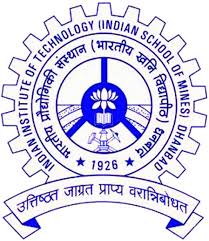 	INDIAN INSTITUTE OF TECHNOLOGY (INDIAN SCHOOL OF MINES) DHANBADREMUNERATION BILL OF EXTERNAL EXAMINER (INDIAN)(To be submitted along with Report of Final Viva-voce Examination)No._______________________				                        	Date : ________________Total amount in words: Rupees ____________________________________________________________Particulars of Bank Account (Essentially required for wire transfer)										SignatureRecommended by:							………………………………HOD/…………………………….					    Pre-receipted SignatureFor Office use onlyReport of Academic  Section;							Sanctioned Rs.Dealing Asst								    Deputy Registrar (Academic)REMUNERATION RATESNote :Postal expenses, supported by vouchers/certificate, will be paid to the paper setter/examiners. D.D. charges are to be borne by IIT(ISM).For holding practical examination/composite viva-voce, examiners are paid half of the full paper setting fee plus evaluation of note book/answer book at the rate of Rs. 10.00 for UG and PG examinations respectively subject to a minimum of Rs. 300.00.TA/DA:The external examiners are paid upto 2nd AC Railway fare by shortest route and DA etc as per Institute’s TA/DA rules.Name & Address of ExaminerEmail idPh.D Thesis of Mr. / Ms.Title of ThesisSl.No.ParticularsNumberRateAmount1.Examined Thesis/ Dissertation2.Miscellaneous expenses of Postage, Packing etc. (Attach Receipt)GRAND TOTAL : Rs.GRAND TOTAL : Rs.SNParticulars of beneficiaryParticulars of beneficiary1Name & Address of Beneficiary 2Beneficiary Name 3PAN Number4Bank Name & Branch Address5Account No.6Swift Code / BIC /IFSC7IBAN8ABA(Routing) No9Account Type10Other than above InformationName of ExaminationPaper SettingPaper SettingEvaluation of answer books per answer bookEvaluation of Project Report/Dissertation/ ThesisName of ExaminationFull paper     Part paperEvaluation of answer books per answer bookEvaluation of Project Report/Dissertation/ ThesisB.Tech./M.Sc./M.Sc.Tech--------M.Tech./M.Phil--------Tabulation --------Ph..D. ------Rs. 10,000.00 (Indian Examiner for evaluation only)Rs.5,000.00 Indian Examiner for holding viva-voce)US$ 500.00 (Foreign Examiner for evaluation only)D.Sc.--------